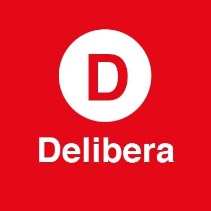 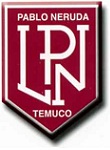                                                 Carta de patrocinio Yo,  KAROL CARIOLA OLIVA ocupo el cargo de DIPUTADA DE LA REPUBLICA,  Otorgo mi apoyo y patrocinio a la iniciativa juvenil de ley “empresa de capital mixto para la producción de energía geotérmica” del equipo del Liceo Pablo Neruda en virtud de su aporte a un tema tan relevante como lo es la energía y el medio ambiente. 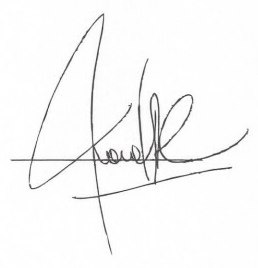 ____________________________FirmaTemuco, 26 de septiembre de 2016. 